Actividades PedagógicasANEXO 1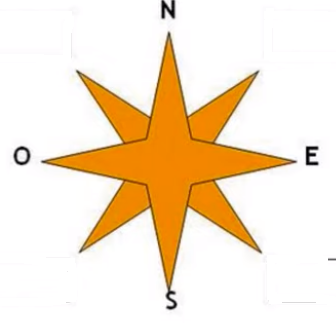 Activan conocimientos previos leyendo de forma comprensiva “que aprenderán” de página 18 del texto de la estudiante.Realizan actividad de página 18 y 19 en el texto de estudio.Realizan actividad de pagina 22 y 23 en texto de estudio.Realizan “reflexiona” de página 23 en su cuaderno.Activan conocimientos previos dibujando rosa de los vientos en su cuaderno. ANEXO 1Realizan actividad de página 24 y 25 en el texto de estudio.Realizan “reflexiona” de página 25 en su cuaderno y agregan la pregunta ¿Para qué sirven los puntos cardinales? (para qué los usamos)